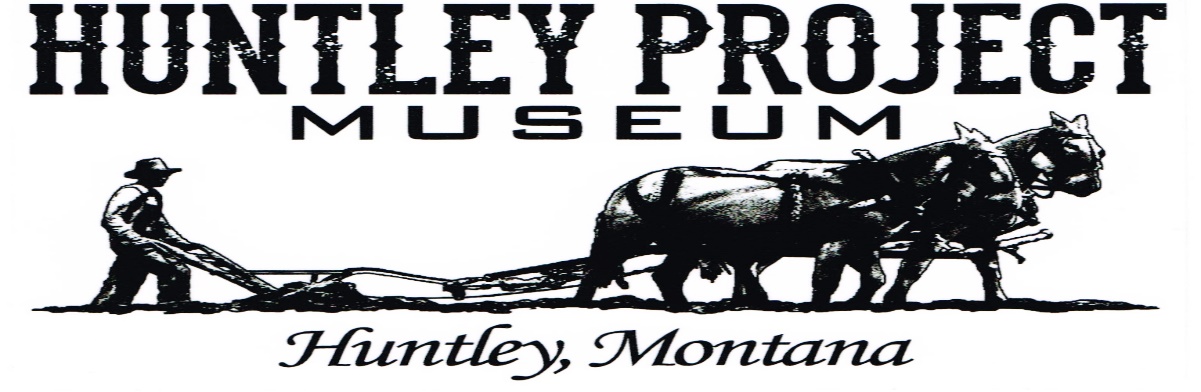 N e w s l e t t e r      S p r i n g   2 0 1 5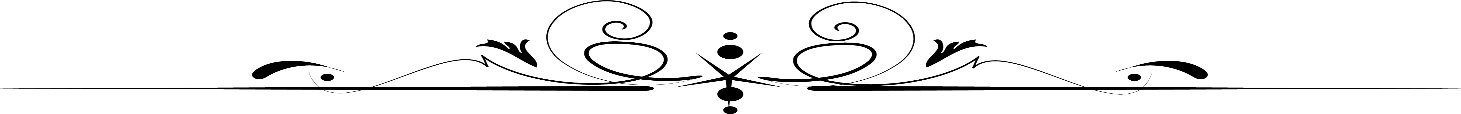 Special Points of InterestKite Flying WorkshopAnnual Members MeetingMuseum Garage SaleGay joins museum staffHuntley Project Museum joins Billings Chamber of CommerceDassinger Building & The Church Nearing CompletionEnlarged Parking AreaBirthday Parties At HPMHomesteader DaysThreshing Bee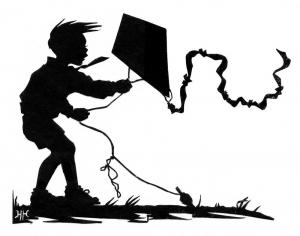 Annual Members Meeting Saturday, May 2, 2015 at 1:00 PMPie and Ice Cream will be served!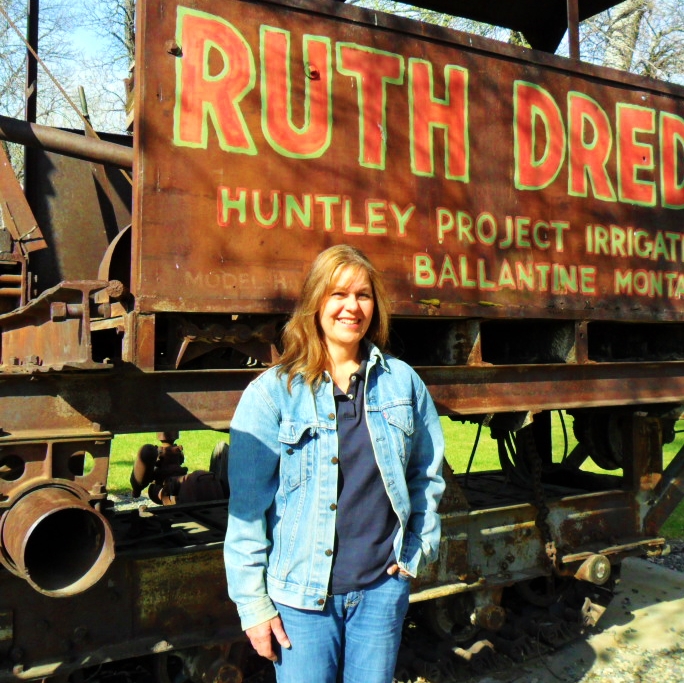 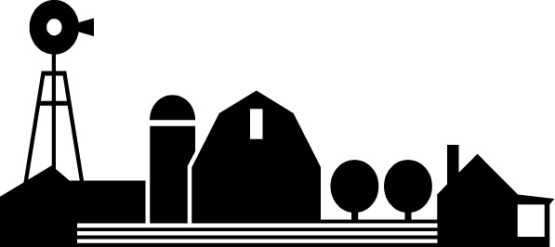 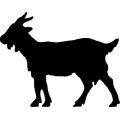 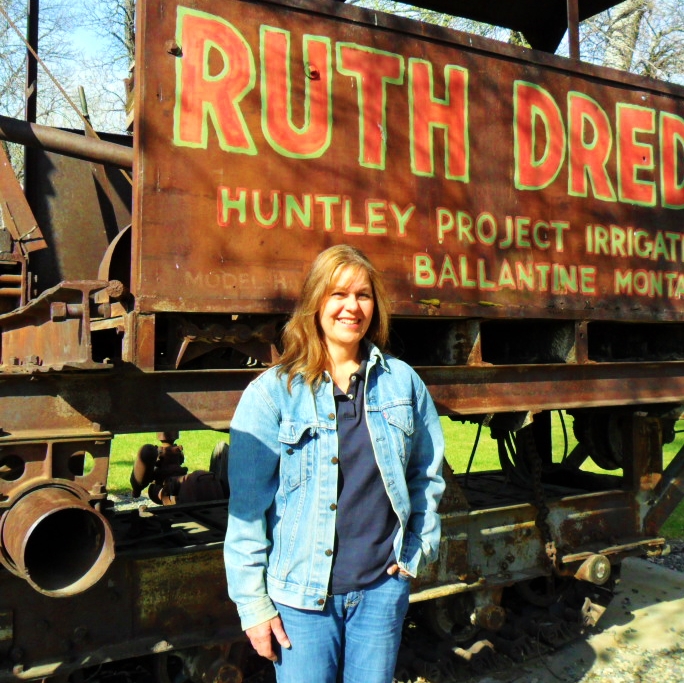 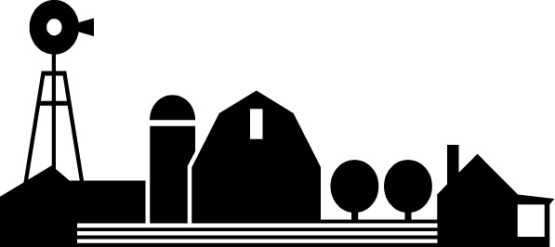 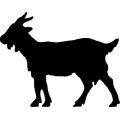 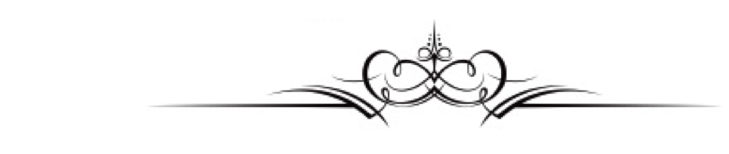 Congratulations Are In OrderThe Huntley Project Museum is now an official member of the Billings Chamber of Commerce.       Wait, there’s more!        Rod Propp has completed installation of the wood floor in the Dassinger building using wood from Ed & Alma Becker’s former home, while Jim Knapp has been working hard on the electrical system. The renovations on both the Dassinger building and the church are almost completed. In addition, gravel has been added to our parking lot which has increased the size of the parking area.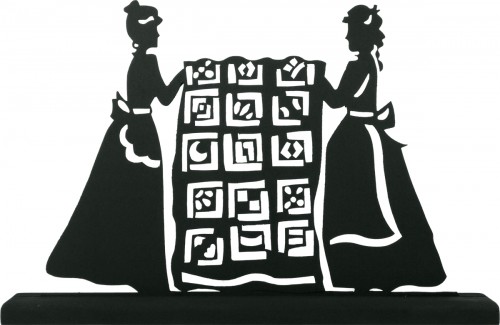 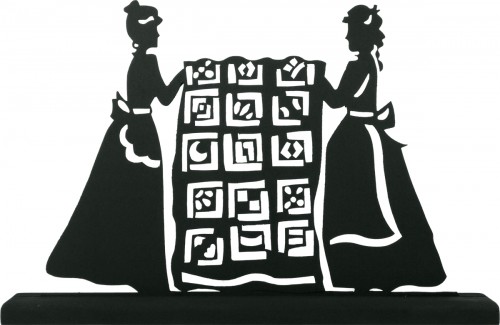 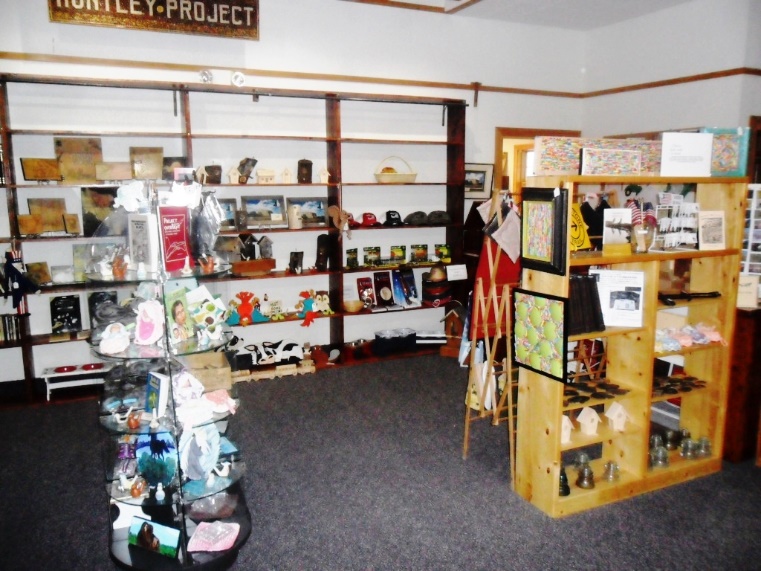 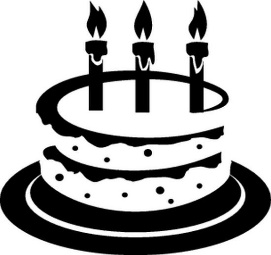 Have a Traditional Birthday Party at Huntley Project Museum!Please Call Gay for more information on different packages #406-348-2533       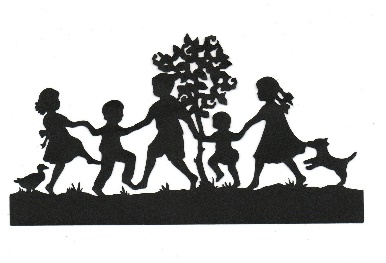 Homesteader Days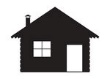 Friday & Saturday, July 10th & 11th, 2015Friday night concert featuring Craig Morgan & The Gatlin Brothers!Saturday Parade, Concessions, games, craft Fair & Fireworks!Make sure you come in and visit the Huntley Project Museum!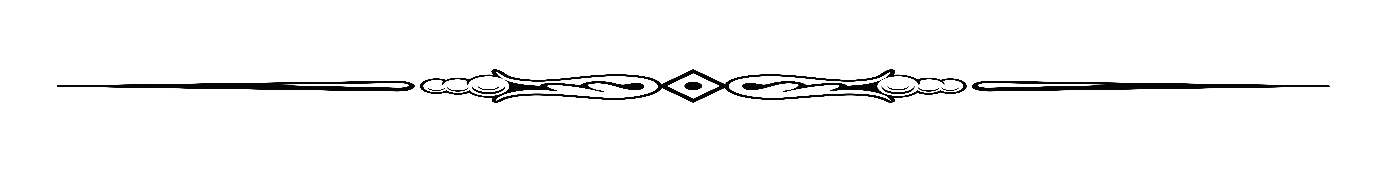 Threshing Bee  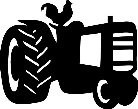 Saturday & Sunday, August 15th & 16th Featuring Oliver Tractor’sMake sure you come in and visit the Huntley Project Museum!HPM, 770 Railroad Hwy   Huntley, MT 59037 |  406-348-2533  |  www.huntleyprojectmuseum.org Huntley Project Museum of Irrigated Agriculture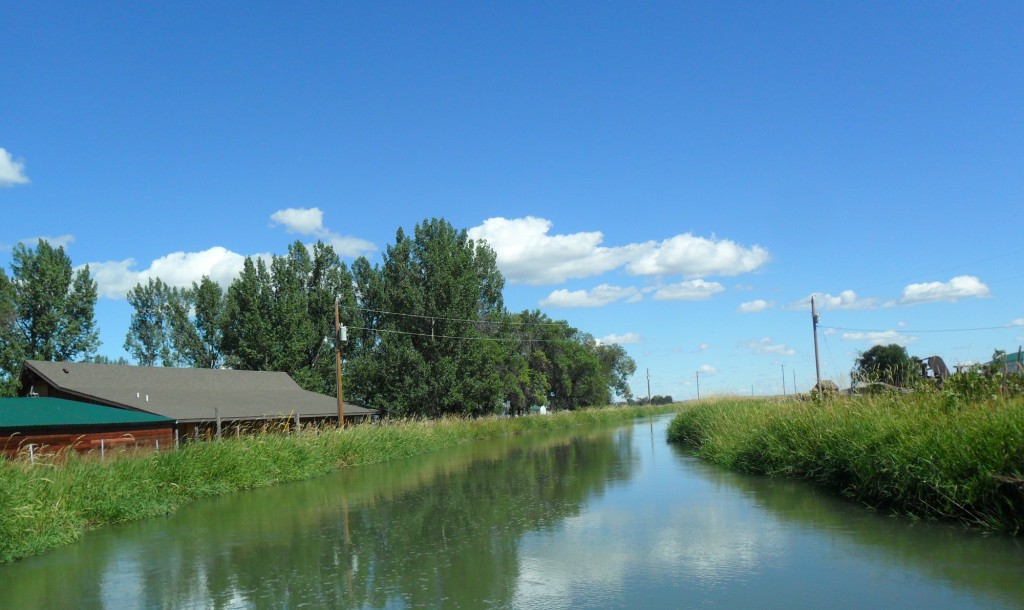 Volunteer InterestVolunteer:Name:_________________________________	Phone:________________________Address:_________________________________________________________________	  _________________________________________________________________Email:_________________________________	Birthday:______________________Emergency Contact: ______________________	Phone: ________________________Areas of interest:The museum needs volunteers in the following departments. Training will be provided.  Please check all that apply.Interpretation						Office____ Visitors information/reception			_____Mailings____ Docent						_____Computer input____ Demostrations					_____Gift ShopExhibits						Facilities_____ Construction					_____Construction/renovation_____ Layout/design					_____Cleaning/maintenance								_____Gardening/grounds keepingCollections					_____ Research					Education_____Artifact care					_____Children workshops_____Cataloguing					_____ Adult workshopsHuntley Project Museum of Irrigated AgricultureBecome a member today!Please consider becoming a member of the Huntley Project Historical Society.  Your donations will help the Huntley Project Museum continue the ongoing work of preserving, interpreting, and cataloguing of our rich history.Membership benefits:Discounted workshopsDiscount at museum’s gift shopFree access to the museum’s research libraryInvites to member only eventsThank youNeal GunnelsCurator/Director Huntley Project Museum ---------------------------------------------------------------------------------------------------------------------Membership FormName_______________________________    Phone Number____________________________Address__________________________________________ Email _______________________Individual membership ($15)_____ or Family membership ($25)_______		Additional donation $ _____________770 Railroad Hwy. P.O. Box 353 Huntley, Montana 59037406.348.2533www.huntleyprojectmuseum.orgcurator@huntleyprojectmuseum.org